ΤΜΗΜΑ ΜΗΧΑΝΙΚΩΝ ΠΕΡΙΒΑΛΛΟΝΤΟΣ – ΠΑΝΕΠΙΣΤΗΜΙΟ ΔΥΤΙΚΗΣ ΜΑΚΕΔΟΝΙΑΣΟνοματεπώνυμο:Πανάρας Γεώργιος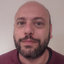 Ειδικότητα/Θέση:Μηχανολόγος Μηχανικός/Μέλος ΔΕΠ (Λέκτορας Τμήμα Μηχανολόγων Μηχανικών, ΠΔΜ)Μηχανολόγος Μηχανικός/Μέλος ΔΕΠ (Λέκτορας Τμήμα Μηχανολόγων Μηχανικών, ΠΔΜ)Σύντομο Βιογραφικό:Ο Γιώργος Πανάρας είναι Λέκτορας του Τμήματος Μηχανολόγων Μηχανικών του Πανεπιστημίου Δυτικής Μακεδονίας (ΠΔΜ). Έχει αποφοιτήσει από το Διεπιστημονικό Π.Μ.Σ. Περιβάλλον & Ανάπτυξη (2000), ενώ η Διδακτορική του Διατριβή έχει τίτλο «Θεωρητική και Πειραματική Διερεύνηση Συστήματος Ηλιακού Κλιματισμού με Στερεά Αφυγραντικά Μέσα» (2010), και εκπονήθηκε στον Ενεργειακό Τομέα του Τμήματος Μηχανολόγων Μηχανικών του Αριστοτελείου Πανεπιστημίου Θεσσαλονίκης (ΑΠΘ), Εργαστήριο Κατασκευής Συσκευών Διεργασιών, σε συνεργασία με το Εργαστήριο Ηλιακών & άλλων Ενεργειακών Συστημάτων του ΕΚΕΦΕ Δημόκριτος (ΕΗ-ΕΣ ΕΚΕΦΕ «Δ»). Κατά την περίοδο 2003-2014 απασχολήθηκε, ως εξωτερικός συνεργάτης του ΕΗ-ΕΣ ΕΚΕΦΕ «Δ», σε 10 Ερευνητικά Προγράμματα, στο αντικείμενο των θερμικών ηλιακών συστημάτων και των εφαρμογών αυτών, ενώ παράλληλα έχει εμπειρία σε θέματα πιστοποιημένων δοκιμών ενεργειακών συστημάτων. Σχετική εμπειρία σε Ερευνητικά Προγράμματα (3) στο αντικείμενο της Διείσδυσης Τεχνολογιών ΑΠΕ, αλλά και Ανάπτυξης αυτών, έχει αποκτήσει και από τη συνεργασία του με το ΕΜΠ (έτη 2000-2003). Την περίοδο 2010-2014 διετέλεσε επιστημονικός συνεργάτης του ΤΕΙ Πειραιά, Σχολή Τεχνολογικών Εφαρμογών, Τμήμα Μηχανολόγων Μηχανικών. Από το 2014 υπηρετεί ως Λέκτορας επί θητεία στο Τμήμα Μηχανολόγων Μηχανικών του ΠΔΜ. Τα ερευνητικά του ενδιαφέροντα αφορούν τα ενεργειακά συστήματα, με έμφαση σε τεχνολογίες θερμικών ηλιακών συστημάτων και συστημάτων κλιματισμού, και την ποιότητα του εσωκλίματος κτιρίου. Επικεντρώνεται κυρίως σε πειραματικές μεθόδους, καθώς και στην διερεύνηση της διάδοσης των αβεβαιοτήτων των εμπλεκόμενων ενεργειακών μεγεθών. Έχει δημοσιεύσει 44 εργασίες σε διεθνή επιστημονικά περιοδικά, διεθνή ή εθνικά συνέδρια.Ο Γιώργος Πανάρας είναι Λέκτορας του Τμήματος Μηχανολόγων Μηχανικών του Πανεπιστημίου Δυτικής Μακεδονίας (ΠΔΜ). Έχει αποφοιτήσει από το Διεπιστημονικό Π.Μ.Σ. Περιβάλλον & Ανάπτυξη (2000), ενώ η Διδακτορική του Διατριβή έχει τίτλο «Θεωρητική και Πειραματική Διερεύνηση Συστήματος Ηλιακού Κλιματισμού με Στερεά Αφυγραντικά Μέσα» (2010), και εκπονήθηκε στον Ενεργειακό Τομέα του Τμήματος Μηχανολόγων Μηχανικών του Αριστοτελείου Πανεπιστημίου Θεσσαλονίκης (ΑΠΘ), Εργαστήριο Κατασκευής Συσκευών Διεργασιών, σε συνεργασία με το Εργαστήριο Ηλιακών & άλλων Ενεργειακών Συστημάτων του ΕΚΕΦΕ Δημόκριτος (ΕΗ-ΕΣ ΕΚΕΦΕ «Δ»). Κατά την περίοδο 2003-2014 απασχολήθηκε, ως εξωτερικός συνεργάτης του ΕΗ-ΕΣ ΕΚΕΦΕ «Δ», σε 10 Ερευνητικά Προγράμματα, στο αντικείμενο των θερμικών ηλιακών συστημάτων και των εφαρμογών αυτών, ενώ παράλληλα έχει εμπειρία σε θέματα πιστοποιημένων δοκιμών ενεργειακών συστημάτων. Σχετική εμπειρία σε Ερευνητικά Προγράμματα (3) στο αντικείμενο της Διείσδυσης Τεχνολογιών ΑΠΕ, αλλά και Ανάπτυξης αυτών, έχει αποκτήσει και από τη συνεργασία του με το ΕΜΠ (έτη 2000-2003). Την περίοδο 2010-2014 διετέλεσε επιστημονικός συνεργάτης του ΤΕΙ Πειραιά, Σχολή Τεχνολογικών Εφαρμογών, Τμήμα Μηχανολόγων Μηχανικών. Από το 2014 υπηρετεί ως Λέκτορας επί θητεία στο Τμήμα Μηχανολόγων Μηχανικών του ΠΔΜ. Τα ερευνητικά του ενδιαφέροντα αφορούν τα ενεργειακά συστήματα, με έμφαση σε τεχνολογίες θερμικών ηλιακών συστημάτων και συστημάτων κλιματισμού, και την ποιότητα του εσωκλίματος κτιρίου. Επικεντρώνεται κυρίως σε πειραματικές μεθόδους, καθώς και στην διερεύνηση της διάδοσης των αβεβαιοτήτων των εμπλεκόμενων ενεργειακών μεγεθών. Έχει δημοσιεύσει 44 εργασίες σε διεθνή επιστημονικά περιοδικά, διεθνή ή εθνικά συνέδρια.Δημοσιεύσεις2013-2018(έως πέντε)Panaras G., Mathioulakis E., Belessiotis V., 2013. Investigation of the performance of a combined solar thermal heat pump hot water system. Solar Energy 93, 169-182.Panaras G., Mathioulakis E., Belessiotis V., 2015. Measurement uncertainties and product classification of water heaters within the framework of the new EU energy labelling and eco-design regulations. 17th International Congress of Metrology, CIM 2015.Boemi N., Papadopoulos A., Panaras G., 2017. Residential heating under energy poverty conditions: A field study. Procedia Environmental Sciences 38, 867-874.Panaras G., Markogiannaki M., Tolis E.I., Sakellaris Y., Bartzis J.G., 2018. Experimental and theoretical investigation of air exchange rate of an indoor aquatic center. Sustainable Cities and Society 39, 126-134.Tolis, E.I., Panaras, G., Bartzis, J.G., 2018. A comprehensive air quality investigation at an aquatic centre: Indoor/outdoor comparisons. Environmental Science and Pollution Research. In press.Panaras G., Mathioulakis E., Belessiotis V., 2013. Investigation of the performance of a combined solar thermal heat pump hot water system. Solar Energy 93, 169-182.Panaras G., Mathioulakis E., Belessiotis V., 2015. Measurement uncertainties and product classification of water heaters within the framework of the new EU energy labelling and eco-design regulations. 17th International Congress of Metrology, CIM 2015.Boemi N., Papadopoulos A., Panaras G., 2017. Residential heating under energy poverty conditions: A field study. Procedia Environmental Sciences 38, 867-874.Panaras G., Markogiannaki M., Tolis E.I., Sakellaris Y., Bartzis J.G., 2018. Experimental and theoretical investigation of air exchange rate of an indoor aquatic center. Sustainable Cities and Society 39, 126-134.Tolis, E.I., Panaras, G., Bartzis, J.G., 2018. A comprehensive air quality investigation at an aquatic centre: Indoor/outdoor comparisons. Environmental Science and Pollution Research. In press.Ερευνητικά Προγράμματα2013-2018 (έως πέντε)Demonstrating the Efficiency of Solar Space Heating and Cooling Systems (DESSHC), Energy Environment and Sustainable Development (EESD), 2000. EU - FP5. Role: member of the research team. Institution: NTUAIntegration of solar thermal systems into buildings – New solar collectors of high efficiency, optimized energy design and integrated energy management of autonomous building with solar cooling, 2003. GSRT. Role: member of the research team. Institution: NCSR DEMOKRITOSSolarKeymark-II, Large open EU market for solar thermal products”, 2006. EU -EIE/ALTENER. Role: member of the research team. Institution: NCSR DEMOKRITOSQAiST: Quality Assurance in Solar Heating and Cooling Technology, 2009. EU - IEE Project. Role: member of the research team. Institution: NCSR DEMOKRITOSΕνεργειακή αναβάθμιση και ορθολογική χρήση περιβαλλοντικών πόρων στο αθλητικά κέντρα του Δήμου Κοζάνης, 2015. Ρόλος: Επιστημονικός Υπεύθυνος. Χρηματοδότηση: Τοπικός Πόρος Ανάπτυξης, Περιφέρεια Δυτ. Μακεδονίας.Demonstrating the Efficiency of Solar Space Heating and Cooling Systems (DESSHC), Energy Environment and Sustainable Development (EESD), 2000. EU - FP5. Role: member of the research team. Institution: NTUAIntegration of solar thermal systems into buildings – New solar collectors of high efficiency, optimized energy design and integrated energy management of autonomous building with solar cooling, 2003. GSRT. Role: member of the research team. Institution: NCSR DEMOKRITOSSolarKeymark-II, Large open EU market for solar thermal products”, 2006. EU -EIE/ALTENER. Role: member of the research team. Institution: NCSR DEMOKRITOSQAiST: Quality Assurance in Solar Heating and Cooling Technology, 2009. EU - IEE Project. Role: member of the research team. Institution: NCSR DEMOKRITOSΕνεργειακή αναβάθμιση και ορθολογική χρήση περιβαλλοντικών πόρων στο αθλητικά κέντρα του Δήμου Κοζάνης, 2015. Ρόλος: Επιστημονικός Υπεύθυνος. Χρηματοδότηση: Τοπικός Πόρος Ανάπτυξης, Περιφέρεια Δυτ. Μακεδονίας.